 АДМИНИСТРАЦИЯ 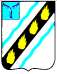 СОВЕТСКОГО МУНИЦИПАЛЬНОГО РАЙОНА  САРАТОВСКОЙ ОБЛАСТИ ПО С Т А Н О В Л Е Н И Е	 От      26.11.2012       №  1156  р.п. Степное  внесении изменений в постановлениеадминистрации Советского муниципального района  от 16.02.2011  № 90 Руководствуясь  Уставом  Советского  муниципального  района, администрация Советского муниципального района ПОСТАНОВЛЯЕТ:  Внести приложение к постановлению администрации от 16.02.2011 № 90 «Об утверждении долгосрочной муниципальной целевой программы «Развитие физической культуры и спорта в Советском муниципальном районе на 2011- 2015 годы» (с изменениями от 22.04.2011 № 262, от 11.05.2011 № 302, от 08.07.2011 № 468, от 21.07.2011 № 501, от 29.07.2011 № 532, от 18.08.2011 №  от 19.09.2011 № 652), от 16.12.2011 № 947 следующие изменения : ).Раздел  	Объемы и источники финансирования 	изложить в новой редакции.   другие источники (спонсорские средства) –	364тыс. рублей;  2015 году – 1422.5 тыс. рублей; из них: - средства местного бюджета муниципального района – 1031,5 тыс. рублей;  другие источники (спонсорские средства) –	391 тыс. рублей;  объем финансирования уточняется ежегодно. Раздел 3 Ресурсное обеспечение программы изложить в новой редакции: «Раздел 3. Ресурсное обеспечение программы. Перечень мероприятий реализации Программы (Приложение № 2 к настоящей Программе) с указанием мероприятий Программы, сроков исполнения, объемов финансирования, ответственных за исполнение и ожидаемых результатов. Общий объем средств, необходимый для реализации Программы в 2011-2015 году составляет 9404 тыс. рублей (прогнозно). 2011 году – 4610 тыс. рублей,из них:   средства местного бюджета муниципального района – 150 тыс. рублей;  другие  источники    (спонсорские  средства)  –  4460  тыс.  рублей  (сумма предусмотрена бизнес – планом предприятий нефтегазодобывающей отрасли);  2012 году – 802 тыс. рублей;  из них: - средства местного бюджета муниципального района – 438 тыс. рублей;  другие источники (спонсорские средства) – 364 тыс. рублей; 2013 году – 1238.5 тыс. рублей, из них: средства местного бюджета муниципального района – 902,5 тыс. рублей; другие источники (спонсорские средства) – 336 тыс. рублей; 2014 году – 1331 тыс. рублей, из них: средства местного бюджета муниципального района– 967 тыс. рублей; другие источники (спонсорские средства) – 364тыс. рублей; 2015 году – 1422.5 тыс. рублей, из них: средства местного бюджета муниципального района – 1031,5 тыс. рублей; другие источники (спонсорские средства) – 391 тыс. рублей.Из  средств  местного  бюджета  финансирование  осуществляется  в пределах  утвержденного  бюджета  на  очередной  финансовый  год  по соответствующим отраслям бюджетной сферы. Объем  финансирования  программы  из  местного  бюджета  подлежит ежегодному уточнению».   Приложение  №  2  к  долгосрочной  муниципальной  целевой  программе изложить в новой редакции согласно приложению. И.о. главы администрации Советского муниципального района                                        М.Ф.Дроздов	  Приложение к постановлению  администрации  советского муниципального района            от_26.11.2012 №1156 «Приложение №2  долгосрочной муниципальной целевой программе Развитие физической культуры и спорта в Советсков Муниципальном районе на 2011-2015 годы Перечень мероприятий По Развитие физической культуры и спорта в Советсков Муниципальном районе на 2011-2015 годы п/п Наименлование мероприятия Источники финансирования Срок исполнен ия Всего(тыс. руб.) Объем  финансирования по годам, тыс. руб.  тветственный выполнение мероприятия 2011  2012  2013  20014  2015   1. 2. 3. 4. 5. 6. 7. 8. 9. 10. 11. Раздел 1. Массовые спортивные праздники, посвященные знаменательным датам Спортивный  праздник, 	средства местного бюджета 	Отдел  по посвященный  Дню 	2011-2015 	96 	4 	20 	22 	24 	26 	молодежной  	Победы другие источники 	политике, Спортивный  праздник, 	средства местного бюджета	социальным посвященный  Дню 	2011-2015	     96 	4 	20 	22 	24 	26 	вопросам Спортивный  праздник, 	средства местного бюджета	преподаватели посвященный  Дню 	100,5 	8,5 	20 	22 	24 	26 	учебных  заведений  	физкультурника2011-2015	района другие источники Спортивный  праздник, посвященный  Дню работников  нефтяной  и газовой промышленности	 средства местного бюджета 	 120 8 25 27 29 31 Итого по разделу 1 Раздел 2. Соревнования по видам спорта на первенство района Волейбол 495,5 35,5  115  106  115  124     Первенство  района  среди 	средства местного бюджета2011-2015	66 	5 	10 	16 	17 	18  Отдел  по сельских КФК другие источники молодежной   Кубок Саратовской обл. по средства местного бюджета	 	2011-2015 	74 политике, волейболу среди мужчин другие источники 17 18,5 19 19,5 физкультуре  и Гиревой спорт   Первенство района	 средства местного бюджета	 	2011-2015 	46 другие источники 10  11  12  13  Легкая атлетика   Первенство района	средства местного бюджета2011-2015	46 	10 	11 	12 	13 другие источники Настольный теннис   Первенство района	 средства местного бюджета	 	2011-2015 	     44   другие источники     3 5 11 12 13 Шахматы, шашки   Первенство района	 средства местного бюджета	 	2011-2015 	43 другие источники 2 5 11 12 13 Футбол, мини-футбол   Первенство  района  по мини-футболу средства местного бюджета	 	2011-2015 	92,15 другие источники 10,15 10 22 24 26  Отдел  по молодежной   Первенство  района  по футболу  средства местного бюджета	 	2011-2015 	85 другие источники 3  10  22  24  26  политике, физкультуре  и   Осенний кубок по футболу  средства местного бюджета	 2011-2015 	     64 3 спорту  и другие источники 10 16 17 18 социальным области по футболу среди другие источники ДЮСШ,  ветеранов 80  12 преподаватели   Районный  турнир  по футболу  среди  детских дворовых команд на кубок Губернатора средства местного бюджета	 	2011-2015 	      другие источники 68 2  15  16  17  18    Турнир по футболу памяти 	средства местного бюджета2011-2015	5 	16 	17 	18 Ю.В.Попова другие источники 56 Лыжные гонки   Первенство района	 средства местного бюджета	 	2011-2015 	48 другие источники 2 10 11 12 13 Бадминтон   Первенство района	средства местного бюджета2011-2015	10 	11 	12 	13 другие источники 46 Баскетбол   Первенство района	средства местного бюджета2011-2015	3 	5 	11 	12 	13 другие источники 	44   Соревнования инвалидов и 	средства местного бюджета2011-2015	    41 	5 	11 	12 	13 детей инвалидов 	другие источники 	5 	    5 Итого по разделу 2 1252,15  79,15 186 305,5  329  352,5 Раздел 3. Организация и проведение смотров- конкурсов   Районный смотр- конкурс на  лучшую  постановку средства местного бюджета 	2011-2015 	 Отдел  по молодежной Итого по разделу3                                                                                                                     47    Раздел 4. Участие в областных мкроприятиях	      5    12       14    16   Участие в соревнованиях 	средства  местного 2011-2015	Отдел  по   Областной  турнир  по средства местного бюджета  2011-2015	 вопросам боксу Зональные  соревнования среди  учащихся  школ  « Президентские  состязания ругие источники  240 75  80 85 администрации СМР,  тренеры ДЮСШ,  преподаватели учебных   Зональные  соревнования средства местного бюджета  2011-2015	 заведений района 5 12 14 16   Участие  команды    ГОУ НПО ПУ-77 в областной Спартакиаде   учебных заведений  начального профессионального образования средства местного бюджета  2011-2015	 	 другие источники 20 3 3,5 4 4,5 5   Областной  зональный 	средства местного бюджета  2011-2015турнир  юных 	72 	3 	15 	17 	18 	19 футболистов  «Кожаный мяч» другие источники   Финал 	областного средства местного бюджета  2011-2015турнира  юных 	92 	20 	22 	24 	26 футболистов  «Кожаный мяч» другие источники   Областной  зональный 	средства местного бюджета  2011-2015турнир по футболу среди 	2,5 	15 	17 	19 	21 дворовых  команд  на другие источники Кубок  Губернатора Саратовской обл.	 74,5   Финал  турнира  по  средства местного бюджета  2011-2015	 футболу среди дворовых команд  на  Кубок Губернатора Саратовской обл. другие источники 82 10 22 24 26   Областная  зимняя 	средства местного бюджета  2011-2015Спартакиада  сельских 	76 	4 	15 	17 	19 	21 спортсменов (волейбол) 	другие источники  Областная  Спартакиада 	средства местного бюджета  2011-201567 	5 	5 	17 	19 	21 допризывной молодежи 	другие источники   Областная  Спартакиада 	средства местного бюджета  2011-2015123 	24 	32 	33 	34 трудящихся 	другие источники 	25 	25   Областная  Спартакиада среди учащихся средних школ средства местного бюджета  2011-2015	 другие источники  72 15 17 19 21   Областная  Спартакиада ветеранов труда и спорта средства местного бюджета  2011-2015	 	132 6,5 другие источники 6,5 30 32 14 36 Итого по разделу 4 1233,5  60,5  172,5  307  333,5  360 Раздел 5. Физкультурно-оздоровительная и спортивная работа в школах района и ГОУ НПО ПУ-77   «Президентские средства местного бюджета  2011-2015	 305 55 58 61 64 67 преподаватели состязания»  в  школах другие источники учебных Итого по разделу 5 325 58 61,5 65 68,5 72 Раздел 6. Спортивно-массовые мероприятия иработа Степновской ДЮСШ и ГОУ ДОД «СОДЮСШ «Урожей»	 «Ровесник»	другие источники   Участие ДЮСШ в 	средства местного бюджета  2011-201595 	15 	17 	19 	20 	23 областныв соревнованиях другие источники 525 95 100 105 110 115 Итого по разделу 6 1103,6  200,6  180 Раздел 7. Спартакиады работников газовой  промышленности	 229 241 253   Волейбол средства местного бюджета 2011-2015 Отдел  по молодежной другие источники 99 12 политике, бюджета другие источники 2011-2015 спорту социальным вопросам администрации и СМР,  тренеры 33   16 18 20 преподаватели учебных Итого по разделу 7 198 заведений района 24 66 32 36 40 Раздел  8. Спортивно-массовая работа в муниципальных образованиях, организациях и предприятиях	   Проведение массовых  спортивных праздников, посвященных знаменательным датам средства местного бюджета другие источники 2011-2015 	      430,25 10,25  114 100 102 104  Отдел  по молодежной политике, физкультуре  и спорту  и   Участие предприятий и организаций района в ремонте спортивной базы муниципальных образований средства местного бюджета другие источники 2011-2015 социальным вопросам администрации СМР,  тренеры ДЮСШ,  преподаватели 130 20 23 26 29 32 учебных заведений района Итого по разделу 8   Текущий ремонт средства местного спортивных залов школ бюджета 560,25  30,25 Раздел  9. Спортивная база, спортинвентарь 2011-2015 137  126  131 136 Отдел  по молодежной другие источники 79 10 13 16 19 21 политике,   Текущий ремонт средства местного физкультуре  и спортивного зала ДЮСШ бюджета 2011-2015 спорту  и другие источники 120 социальным спортивного инвентаря и бюджета спортивной формы другие источники 2011-2015 3 157 3 89  14  16  18  20 администрации СМР,  тренеры   Установка хоккейной средства местного ДЮСШ,  коробки на стадионе бюджета 2011-2015 преподаватели другие источники 3000 «Степновское управление позземного хранения газа (по согласованию)   Установка беговых доржекстадионе средства местного бюджета 2011-2015 ОАО «Саратовнефтегез«Нефтяник» другие источники 1000  (по4610  972  1238,5  1331  1422,5 средства местного бюджета другие источники 3659 150 608  902,5  967  1031,5 5915 4460  364 336 364 391 Верно: Председатель комитета по делопроизводству,  организационной и контрольно-кадровой работе                                                                                                                                                                             С.В. Байрак Объемы и источники финансирования -  общая  потребность  в  затратах  на  реализацию программы составит  9704 тыс. рублей, в том числе  в 2011 году – 4610 тыс. рублей; из них: - средства местного бюджета муниципального района – 150 тыс. рублей; - другие источники  (спонсорские средства) – 4460 тыс. рублей  (сумма  предусмотрена  бизнес  –  планом предприятий нефтегазодобывающей отрасли); в 2012 году – 802 тыс. рублей;  из них: - средства местного бюджета муниципального района – 438 тыс. рублей; - другие источники (спонсорские средства) – 364 тыс. рублей; в 2013 году – 1238.5 тыс. рублей;  из них: - средства местного бюджета муниципального района – 902,5 тыс. рублей; - другие источники (спонсорские средства) – 336 тыс. рублей; в 2014 году – 1331 тыс. рублей; из них: - средства местного бюджета муниципального района– 967 тыс. рублей; 30                         30 физкультуре  и спорту  и 2.      молодежи                             другие источники                                                администрации СМР,  тренеры ДЮСШ,  4. 2011-2015 другие источники 53 11    13 14 15 3.  Первенство  района  среди          средства местного бюджета     2011-2015          82 производственных КФК 16 15 16 17 18 спорту  и социальным вопросам администрации СМР,  тренеры ДЮСШ,  преподаватели учебных заведений района другие источники 4.  Первенство  района  среди женщин 16 17 18 другие источники 5 4.  Всеенний  кубок  по                    средства местного бюджета     2011-2015          64                3 10 16 17 18 вопросам администрации СМР,  тренеры футболу                                  другие источники 5.  Участие  в  Первенстве 6.  Районный  турнир  по                 средства местного бюджета     2011-2015     59                    3 14 5 16 16 18 17 20 18 учебных заведений района футболу «Кожаный мяч»        другие источники физкультурно-оздоровительной  и спортивно-массовой             средства местного бюджета 47 5 12 14 16 политике, физкультуре  и спорту  и социальным вопросам администрации СМР,  тренеры ДЮСШ,  преподаватели учебных заведений района работы  с  детми  и молодежью  по  месту жительства по  лыжным  гонкам  на призы  Губернатора Саратовской  обл. «Лыжня России» бюджета другие источники 46 5 5 11 12 13 молодежной политике, физкультуре  и спорту  и социальным среди  учащихся  школ  « Президентские состязания  ругие источники другие источники 47 6,5 6,5 13  Областной легкоатлетический  кросс «Олимпийский  день бега" средства местного бюджета  2011-2015 52 другие источники   10 12 14 16 1.  Учебно-тренеровачный процесс 1.  Учебно-тренеровачный процесс средства местного бюджета  2011-2015 другие источники Отдел  по молодежной политике, физкультуре  и спорту  и социальным вопросам администрации СМР,  тренеры Отдел  по молодежной политике, физкультуре  и спорту  и социальным вопросам администрации СМР,  тренеры 2.  Работа  спортивных секций  и спцгрупп 2.  Работа  спортивных секций  и спцгрупп средства местного бюджета  2011-2015 другие источники средства местного бюджета  2011-2015 другие источники 3.  Проведение  семинара судей  и  учителей физкультуры 3.  Проведение  семинара судей  и  учителей физкультуры средства местного бюджета  2011-2015 4.  Районная  Спартакиада 4.  Районная  Спартакиада школьников                          другие источники школьников                          другие источники ДЮСШ,  района                                                                                                               20 3 3,5 4 4,5 5 заведений района 1.  Учебно-тренеровочный процесс,  укрепление  и развитие  отделений футбола,  волейбола, баскетбола,  тяжелой  и легкой  атлетики,  бокса, настольного тенниса средства местного бюджета  2011-2015 другие источники Отдел  по молодежной политике, физкультуре  и спорту  и социальным вопросам администрации СМР,  тренеры ДЮСШ,  преподаватели учебных заведений района 2.  Учебно-тренеровочные сборы  в  спортлагере средства местного бюджета  2011-2015 4.  Участие в трех областных Спартакиадах ГОУ ДОД «СОДЮСШ «Урожай»  средства местного бюджета  2011-2015 другие источники 428,6 35,6 55 63 105 110 115 2.  Мини-футбол                             средства местного 33 16 18 20 физкультуре  и 99             12 ДЮСШ,  3.  Приобретение                            средства местного 20 22 24 26 28 вопросам «Нефтяник»                                                                                                     3000 учебных  Итого по разделу 9                                                                                                   4359 1000 Итого по программе, в т.ч.                                                                                      9574 4122 49 56 63 69 согласованию) 